sáng ngày  19/10 /2022 BCH Công đoàn trường  MN 19.5 : phối hợp cùng chuyên môn tổ chức buổi toạ đàm kỷ niệm 92 năm ngày thành lập HLH phụ nữ Việt Nam với chủ đề "Phụ nữ để yêu thương", kết hợp giao lưu văn nghệ  chủ đề ca ngợi phụ nữ Việt Nam  .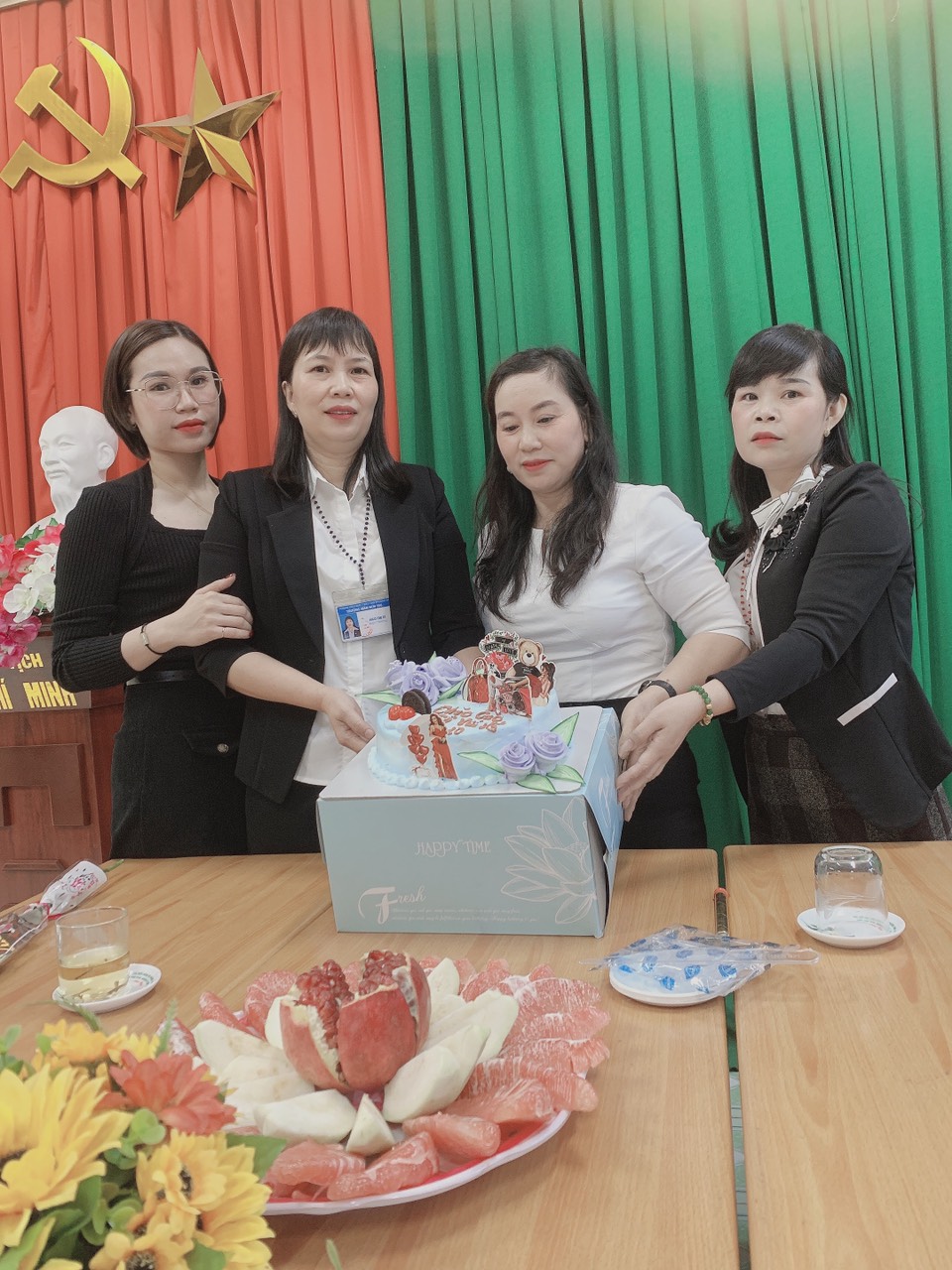 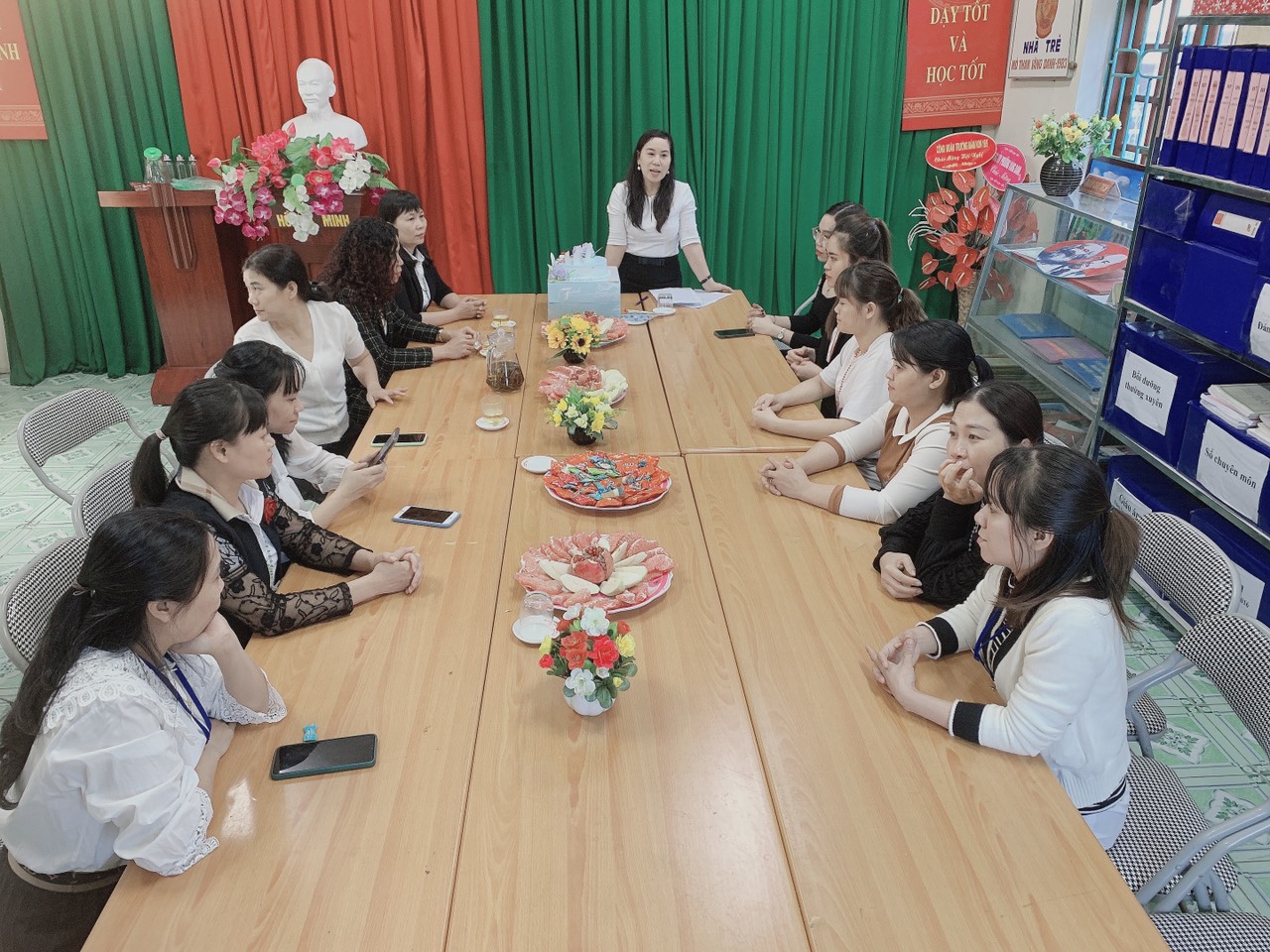 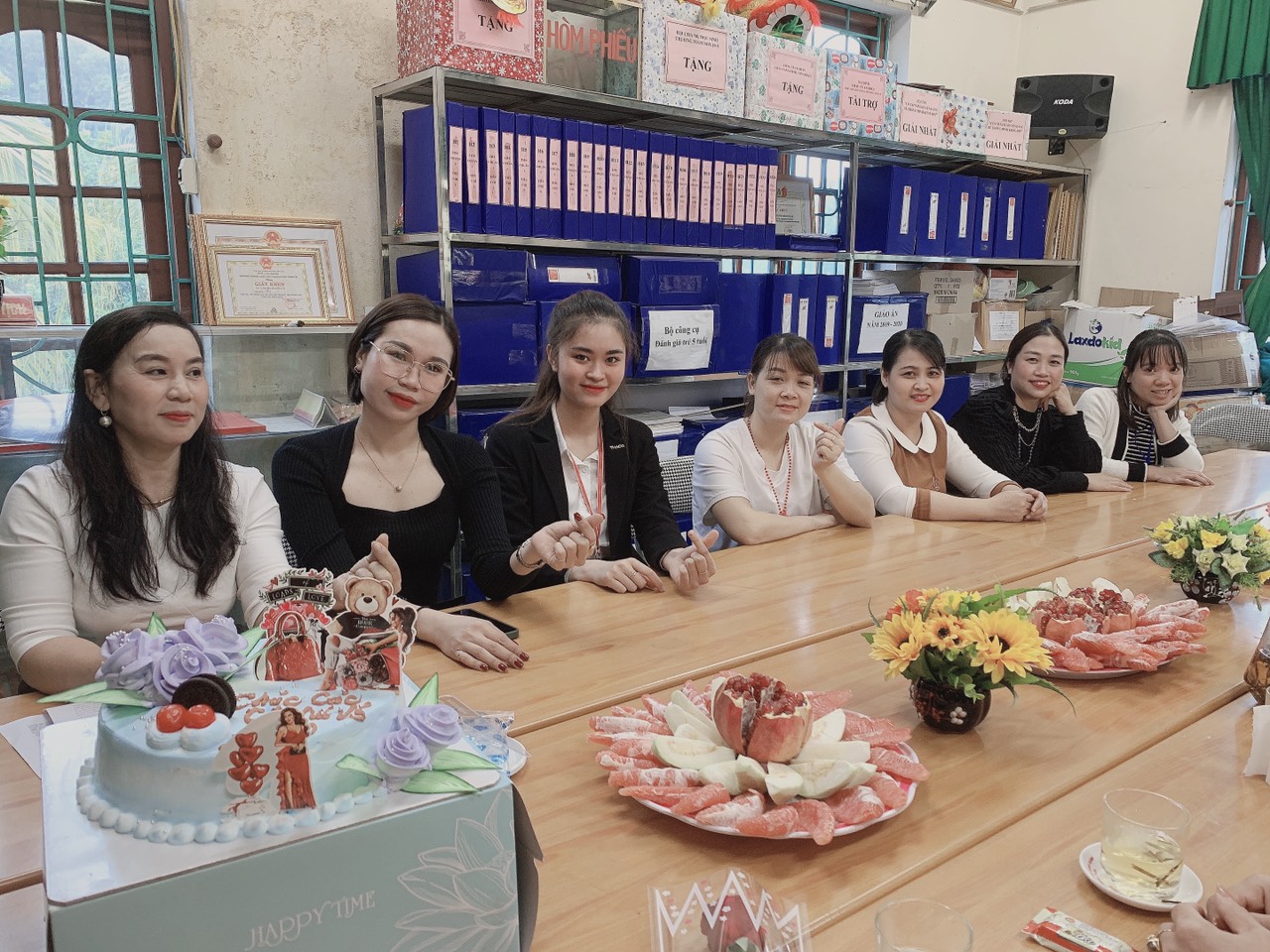 